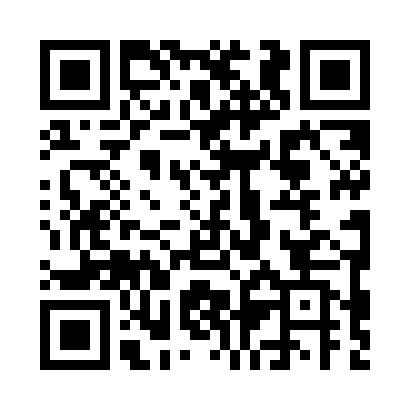 Prayer times for Abickhafe, GermanyWed 1 May 2024 - Fri 31 May 2024High Latitude Method: Angle Based RulePrayer Calculation Method: Muslim World LeagueAsar Calculation Method: ShafiPrayer times provided by https://www.salahtimes.comDateDayFajrSunriseDhuhrAsrMaghribIsha1Wed3:135:531:265:308:5911:302Thu3:125:511:255:319:0111:313Fri3:115:491:255:329:0311:324Sat3:105:471:255:339:0411:325Sun3:095:451:255:339:0611:336Mon3:095:431:255:349:0811:347Tue3:085:411:255:359:1011:358Wed3:075:391:255:369:1111:359Thu3:065:381:255:369:1311:3610Fri3:065:361:255:379:1511:3711Sat3:055:341:255:389:1711:3712Sun3:045:321:255:389:1811:3813Mon3:035:311:255:399:2011:3914Tue3:035:291:255:409:2211:4015Wed3:025:271:255:409:2311:4016Thu3:015:261:255:419:2511:4117Fri3:015:241:255:429:2611:4218Sat3:005:231:255:429:2811:4219Sun3:005:211:255:439:3011:4320Mon2:595:201:255:439:3111:4421Tue2:595:181:255:449:3311:4522Wed2:585:171:255:459:3411:4523Thu2:585:161:255:459:3611:4624Fri2:575:141:255:469:3711:4725Sat2:575:131:255:469:3811:4726Sun2:565:121:265:479:4011:4827Mon2:565:111:265:479:4111:4928Tue2:565:101:265:489:4311:4929Wed2:555:091:265:499:4411:5030Thu2:555:081:265:499:4511:5031Fri2:555:071:265:509:4611:51